Mossy Folk Kyoto Japan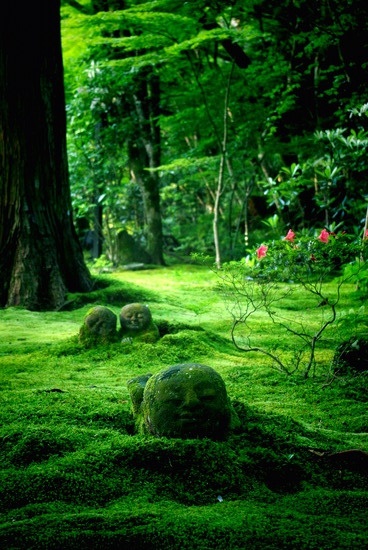 Trouvé sur youramazingplaces.coTrouvé sur flickr.com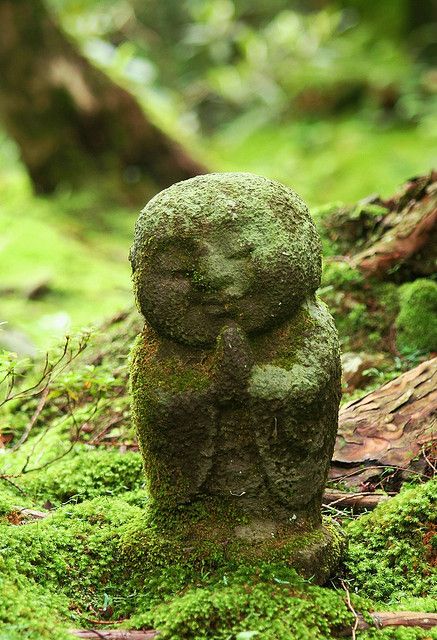 Laughing Buddha Statues, Kyoto, Japan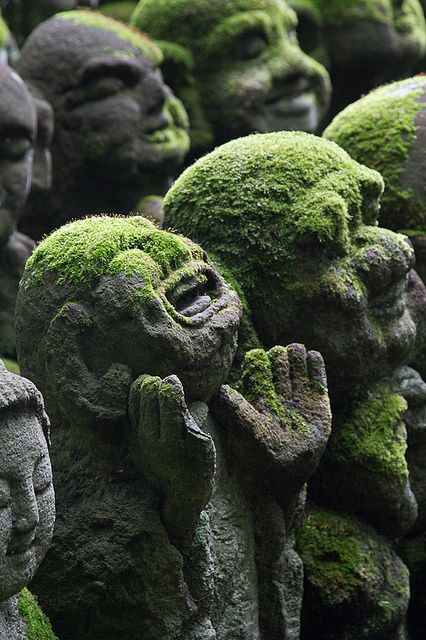 Trouvé sur inspirationde.comTrouvé sur flickr.com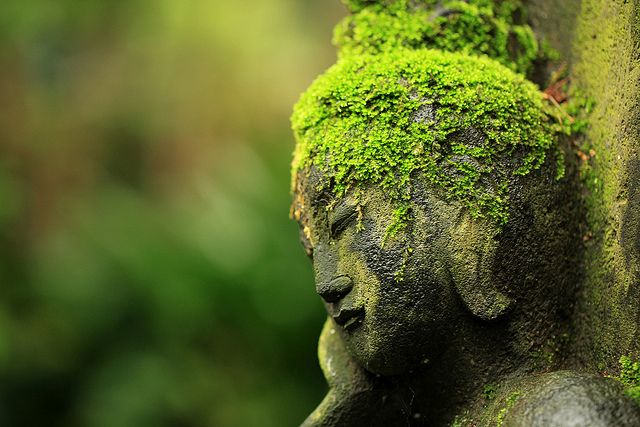 Cuddling Jizo statues at Ohara Sanzen-in temple, Kyoto, Japan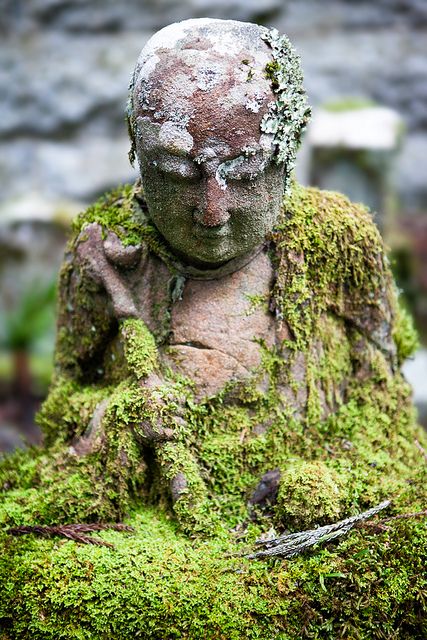 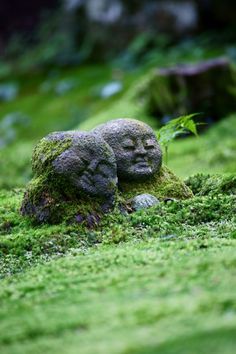 Trouvé sur SUPERKINTARO Buddhist temple. Arashiyama neighborhood of Kyoto, Japan.IN FLICKR .COM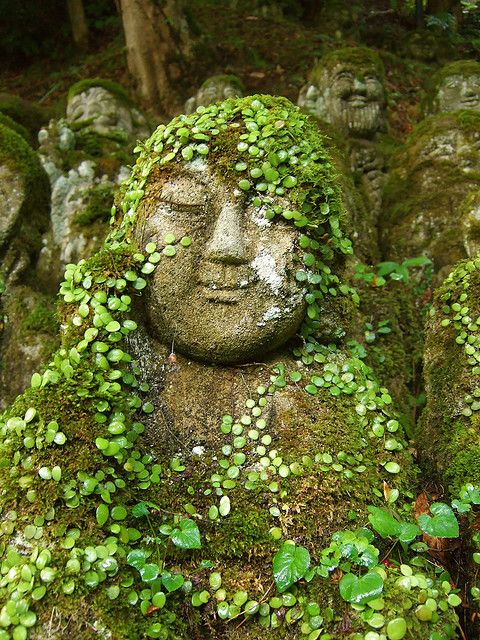 Grave in Okunoin Cemetery in Koyasan, Japan in DROKPA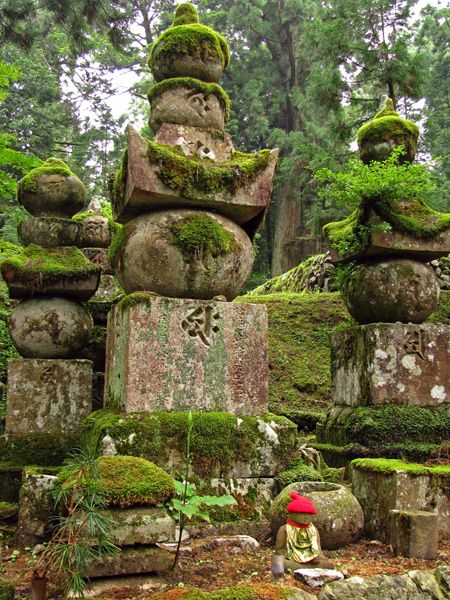 A Japanese Meditation Garden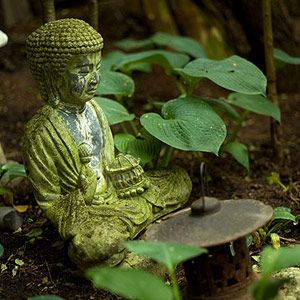 Trouvé sur midwestliving.com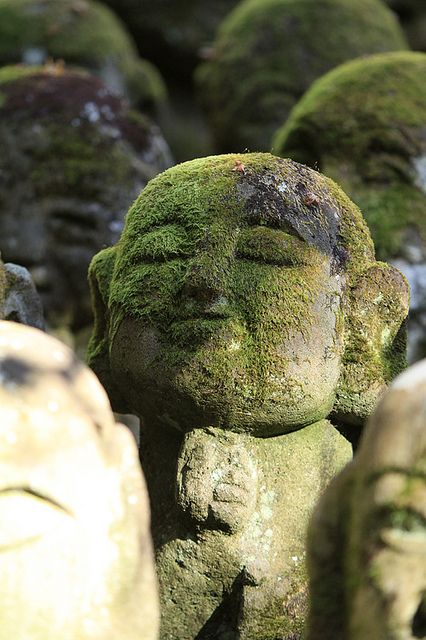 Mossy Jizo statues at Otagi Nenbutsu-ji temple, Kyoto, JapanIn flickr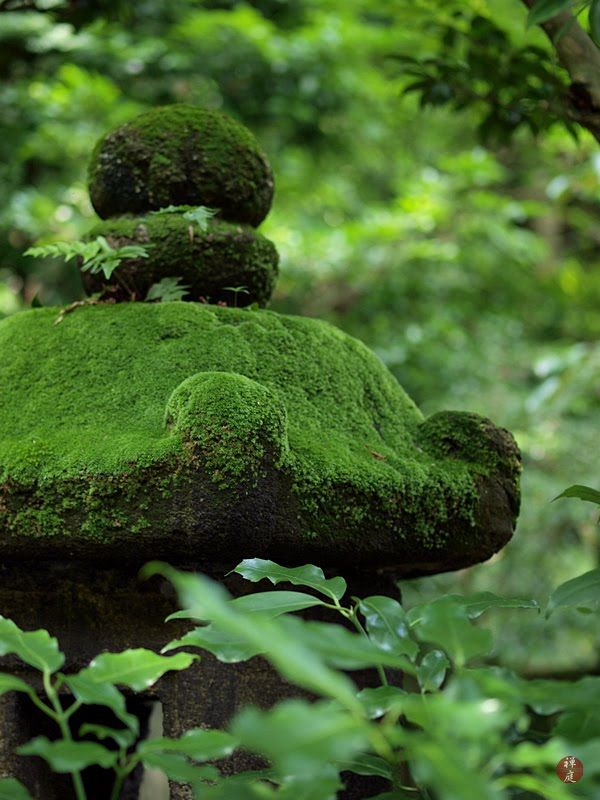 Trouvé sur parsleypagerosemarythyme.tumblr.comJapanese lantern with moss Grave markers in Nara, the ancient capital of Japan. In flickr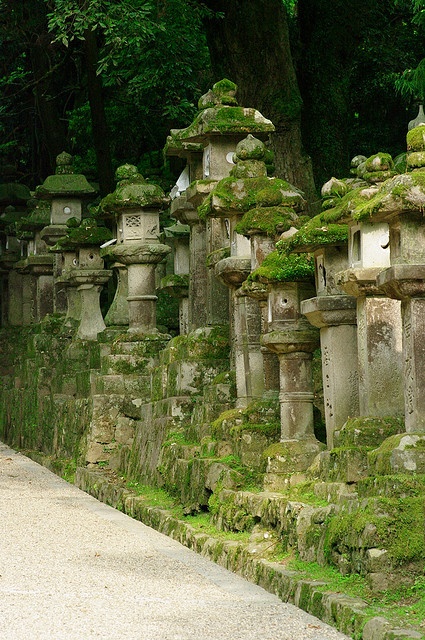 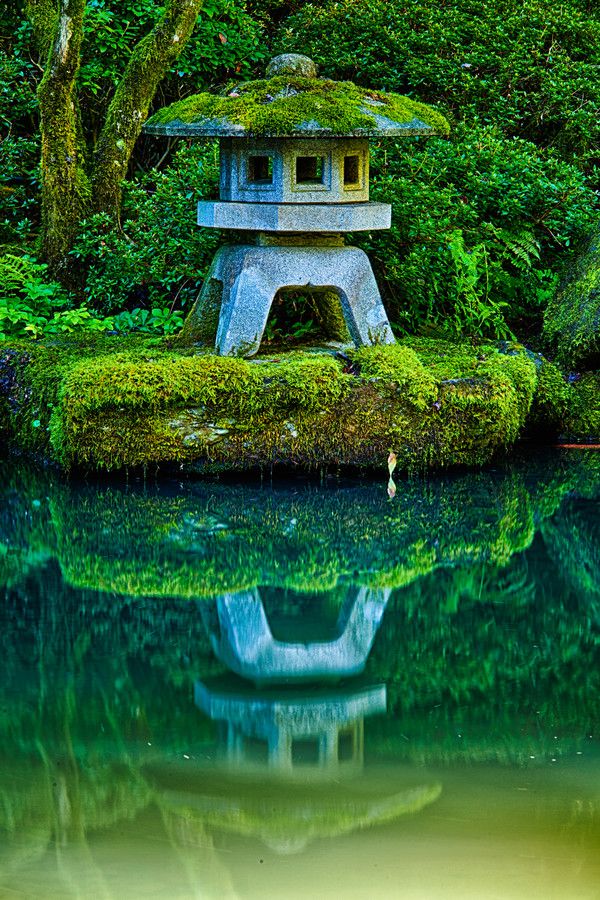 https://fr.pinterest.com/pin/56013589089297842/ Trouvé sur etsy.com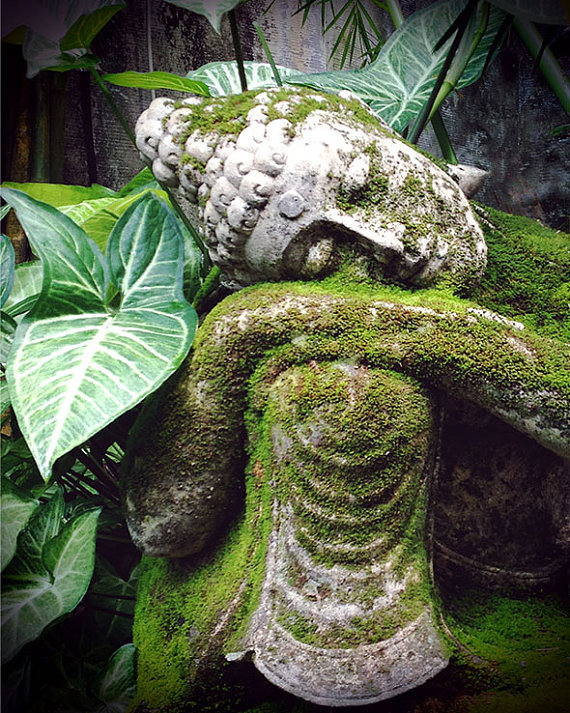 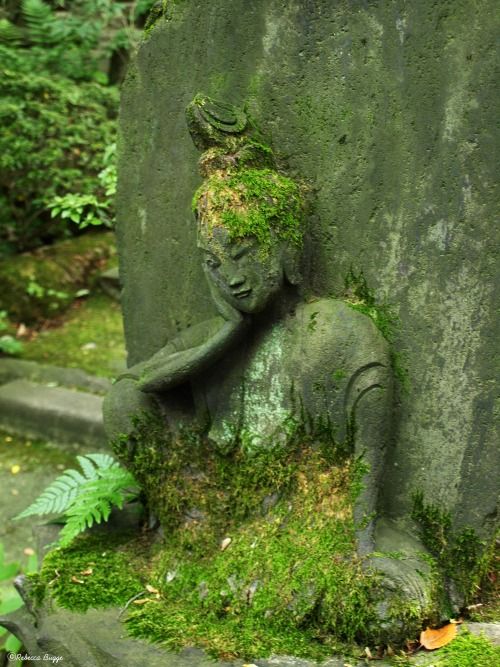 Trouvé sur shinoddddd.tumblr.com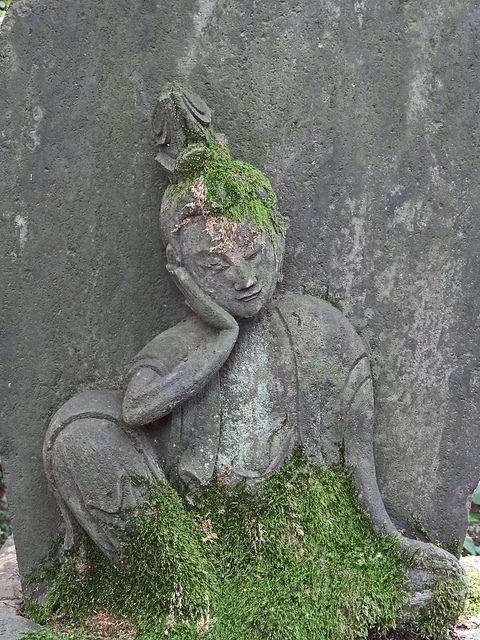 Trouvé sur flickr.com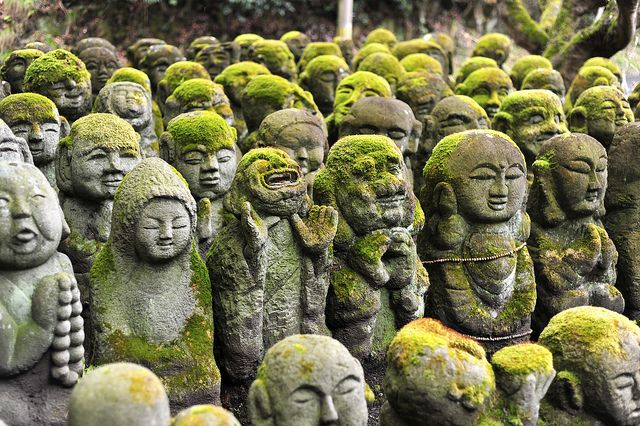 Trouvé sur travelling-foodies.com